GUÍA DE MATEMÁTICAS Trabajar en el Cuaderno de actividades, páginas 29 y 30.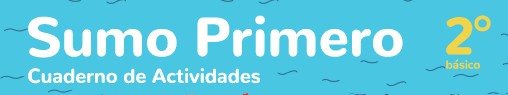 Nombre:Curso: 2°A   Fecha: semana N°33 y 34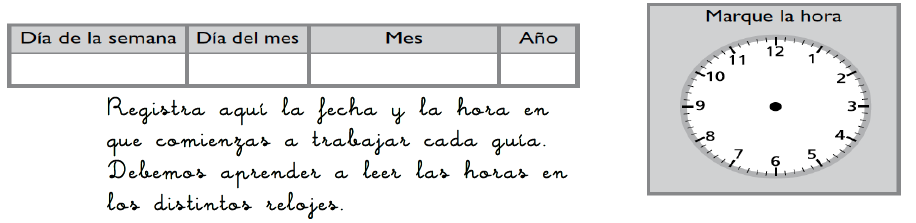 ¿QUÉ APRENDEREMOS?¿QUÉ APRENDEREMOS?¿QUÉ APRENDEREMOS?Objetivo (s): Describir, comparar y construir figuras 2D (OA15)Objetivo (s): Describir, comparar y construir figuras 2D (OA15)Objetivo (s): Describir, comparar y construir figuras 2D (OA15)Contenidos: Triángulos y su relación con  cuadrados y rectángulos usando material concreto.Contenidos: Triángulos y su relación con  cuadrados y rectángulos usando material concreto.Contenidos: Triángulos y su relación con  cuadrados y rectángulos usando material concreto.Objetivo de la semana: Representar triángulos y su relación con  cuadrados y rectángulos usando material concreto, fomentando la utilización de  formas de buen trato (por ejemplo, saludar, despedirse, pedir por favor).Objetivo de la semana: Representar triángulos y su relación con  cuadrados y rectángulos usando material concreto, fomentando la utilización de  formas de buen trato (por ejemplo, saludar, despedirse, pedir por favor).Objetivo de la semana: Representar triángulos y su relación con  cuadrados y rectángulos usando material concreto, fomentando la utilización de  formas de buen trato (por ejemplo, saludar, despedirse, pedir por favor).Habilidad: RepresentarHabilidad: RepresentarHabilidad: Representar